МНОГОФУНКЦИОНАЛЬНЫЙ ШАРНИРНО-СОЧЛЕНЕННЫЙ               МИНИПОГРУЗЧИК MULTIONE 9.6	 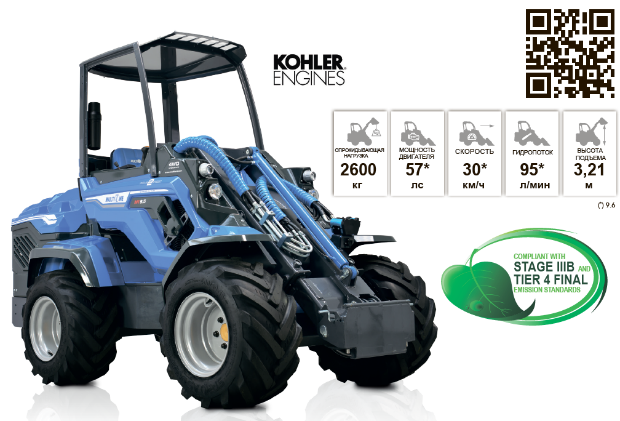 (1) Максимальная скорость, которая может быть достигнута при использовании шин с наибольшим диаметром на ровной поверхности и машине без навесного оборудования(2) Максимальный вес, который может быть поднята над землей, когда машина стоит прямо с задними противовесами, стрела не выдвинута. Вес навесного оборудования включен.(3) Машина стоит прямо с задними противовесами, стрела не выдвинута Вес навесного оборудования включен (80% опрокидывающей нагрузки).(4) Машина полностью в повороте, с задними противовесами, стрела не выдвинута. Вес навесного оборудования включен.ХАРАКТЕРИСТИКИ MULTIONE 9.6	  СТАНДАРТНОЕ ОСНАЩЕНИЕ MULTIONE 9.6	                                        СТОИМОСТЬ МИНИТРАКТОРА MULTIONE 9.6 (УТИЛИЗАЦИОННЫЙ СБОР ВКЛЮЧЕН)                                                 УНИВЕРСАЛЬНЫЕ ПОГРУЗЧИКИ MULTIONE МОГУТ ПОСТАВЛЯТЬСЯ ПО ФЗ44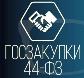                             (С УЧЕТОМ ПОСТАНОВЛЕНИЯ 616 ОТ 30.04.2020)                          ВОЗМОЖНЫЕ КОДЫ ОКПД2:                          28.22.18.220, 28.22.18.221, 28.22.18.230, 28.22.18.246, 28.22.18.249, 28.22.18.250, 28.22.18.260, 28.22.18.310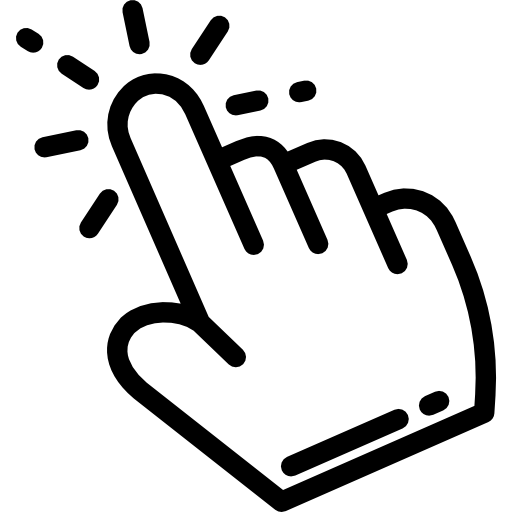 ОПЦИИ ДЛЯ MULTIONE 9.6                                  	                                  ВАРИАНТЫ НАВЕСНОГО ОБОРУДОВАНИЯ ДЛЯ MULTIONE 9.6                  (всего более 170 видов для любых работ)СЕТЫ ИЗ НАВЕСНОГО ОБОРУДОВАНИЯ ДЛЯ MULTIONE 9.6             (ваша скидка до 12 % + стеллаж в подарок)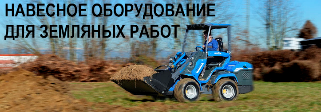 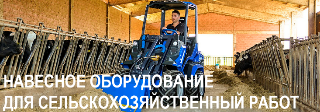 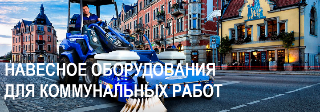 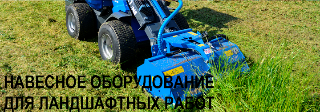 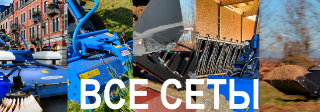 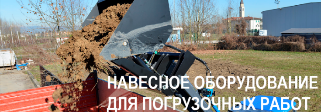 ПРЕИМУЩЕСТВА МИНИПОГРУЗЧИКОВ MULTIONE                                     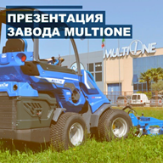 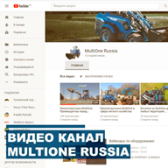 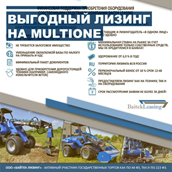 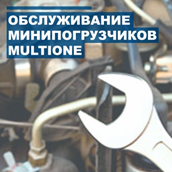 МНОГООБРАЗИЕ МИНИПОГРУЗЧИКОВ MULTIONE В РОССИИ                                  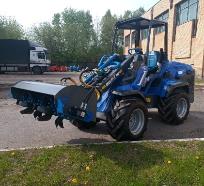 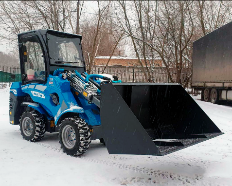 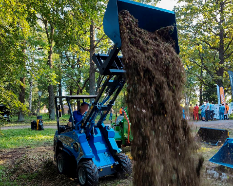 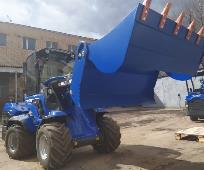 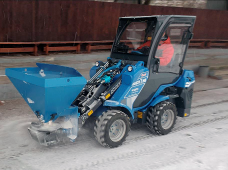 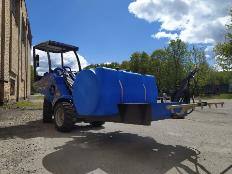 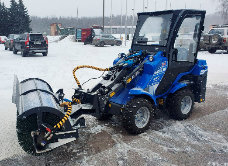 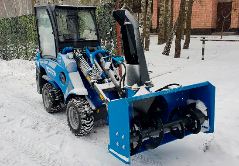 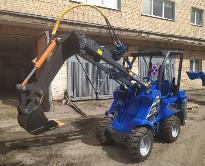 ВИДЕООБЗОРЫ МИНИПОГРУЗЧИКОВ MULTIONE                                                  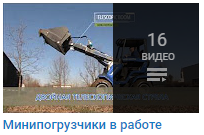 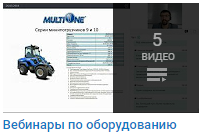 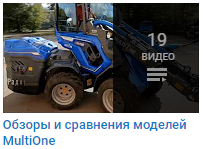 ЕЩЕ БОЛЬШЕ ИНФОРМАЦИИ НА САЙТЕ MULTIONE В РОССИИ                               multionerus.ruМодельMultiOne 9.6ДвигательKohler 1903 TCRМощность/Крутящий момент57 ЛС ТопливоДизельТрансмиссияГидростатическаяСкорость (максимальная) (1)15-30 км/чПоток гидравлического масла95 л/минМаксимальная высота подъема3,21 мОпрокидывающая нагрузка, максимальная (2)2600 кгГрузоподъемность машины, стоящей прямо (3)2080 кгГрузоподъемность полностью в повороте (4)1600 кгОтрывное усилие / 50 см2200 кгТолкающее усилие1950 кгсУдельное давление на грунт (стандартные шины)858 кг/м2Радиус поворота: внутренний/внешний1030/2550 ммСтандартные шины (Тракторный профиль)31x15.50-15 (400/50-15)Вес2060 кг9.6 с новым турбированным двигателем Common Rail Kohler (STAGE IIIB, TIER 4 Final, STAGE V)ETC - Электронное управление акселератором Многофункциональный дисплей двигателя Система Hi-FlowDBS (Система динамической блокировки)Делитель крутящего моментаОхладитель гидравлического маслаГидравлический мультиконнекторМногфункциональный джойстик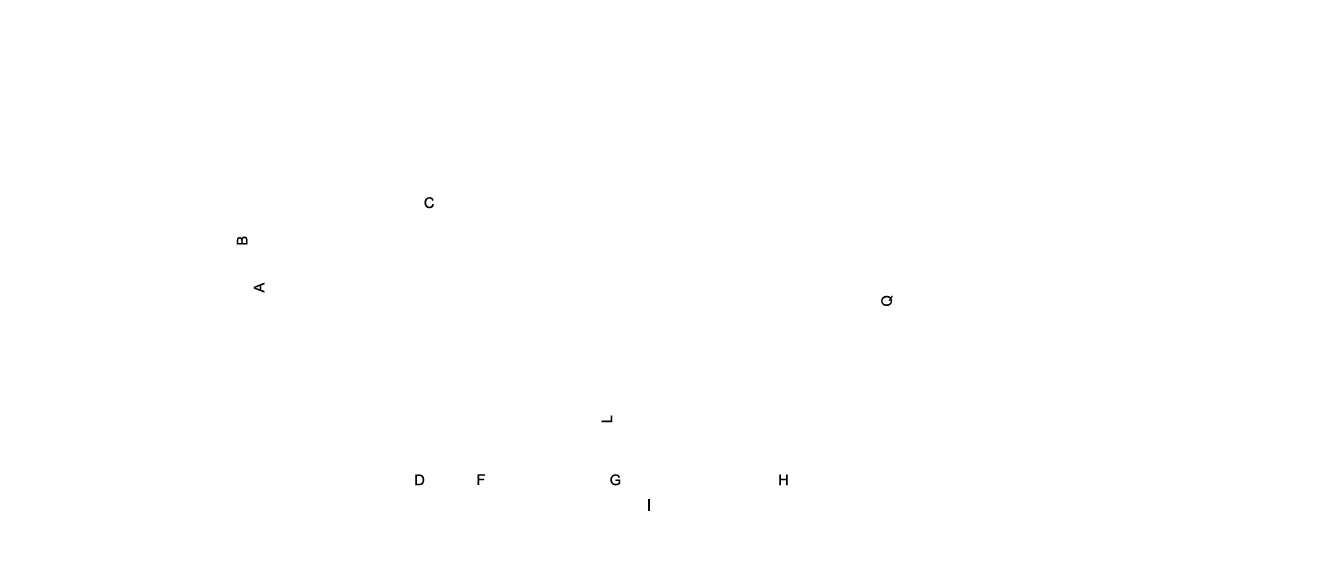 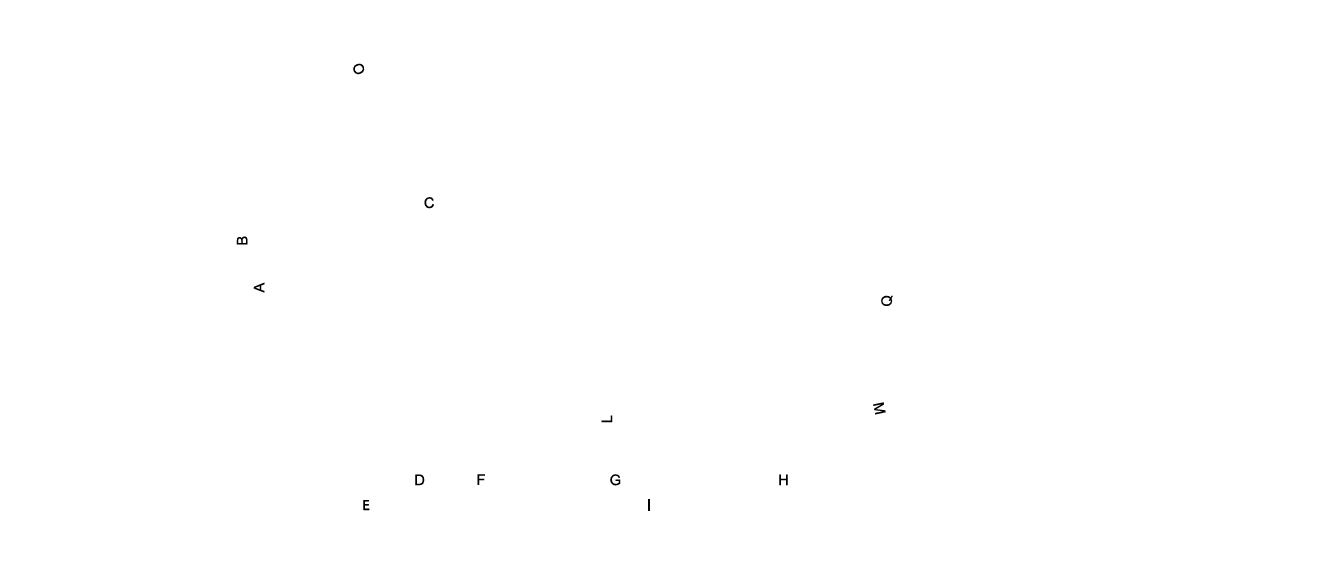 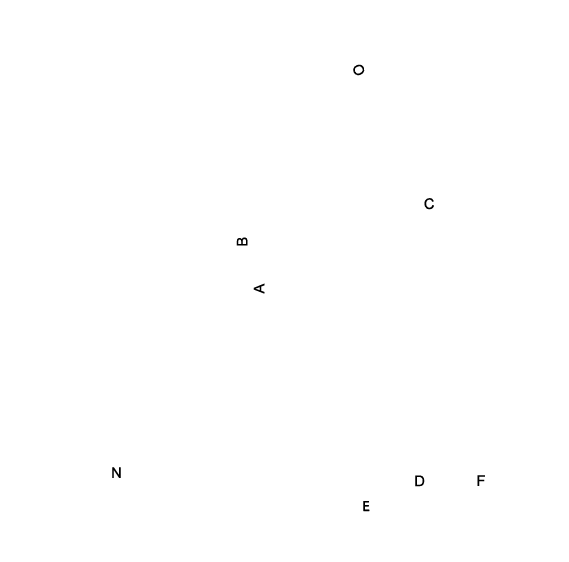 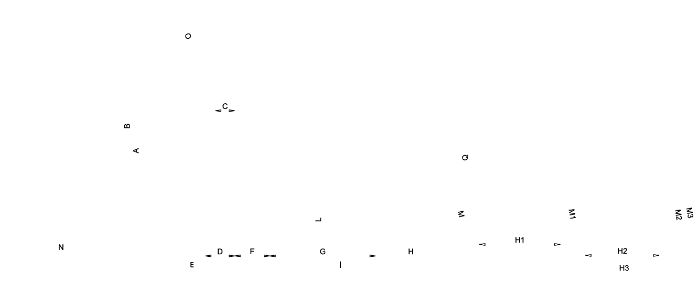 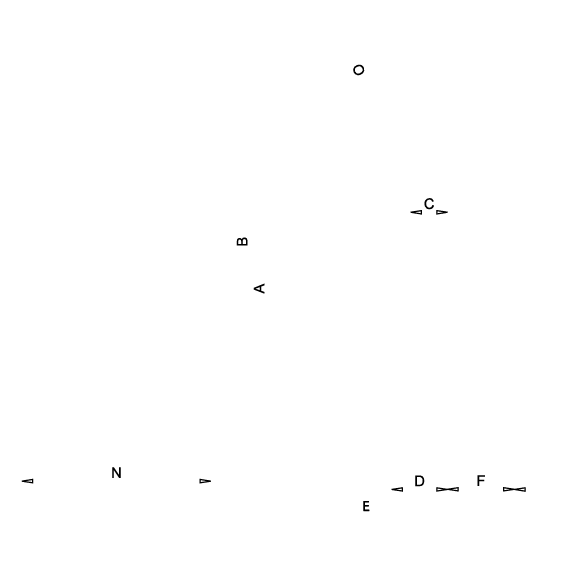 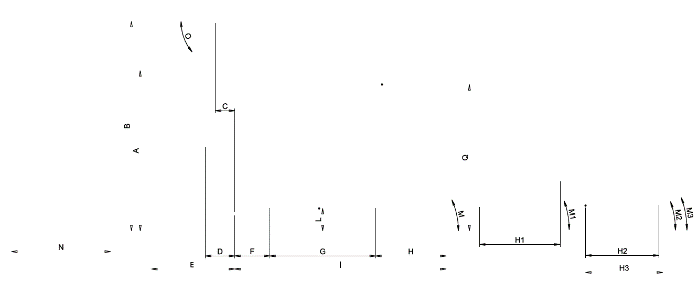 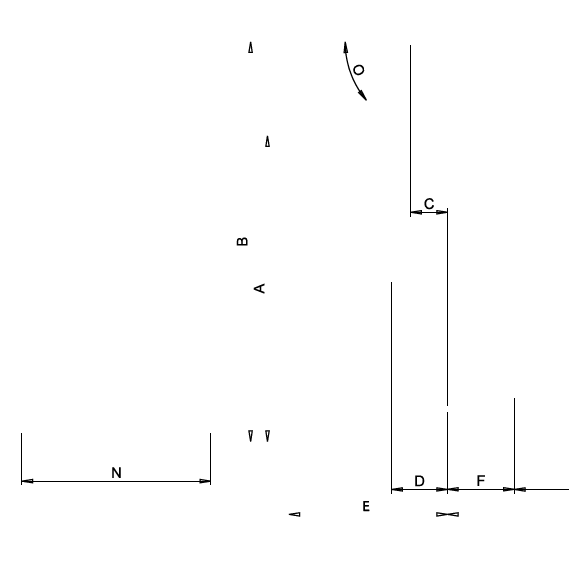 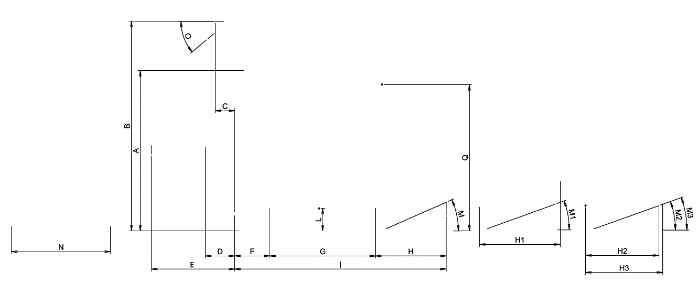 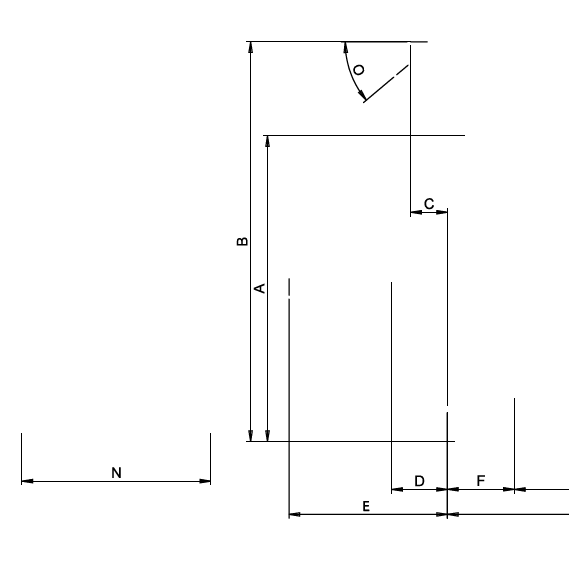 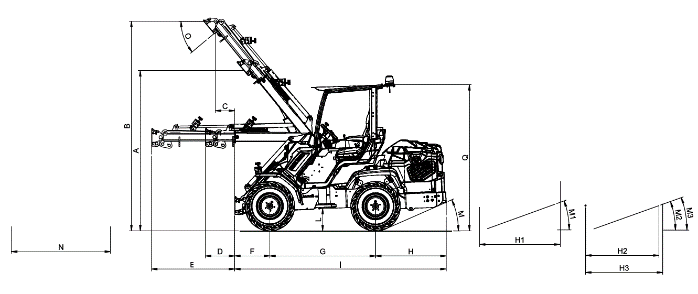 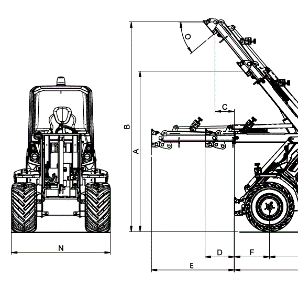 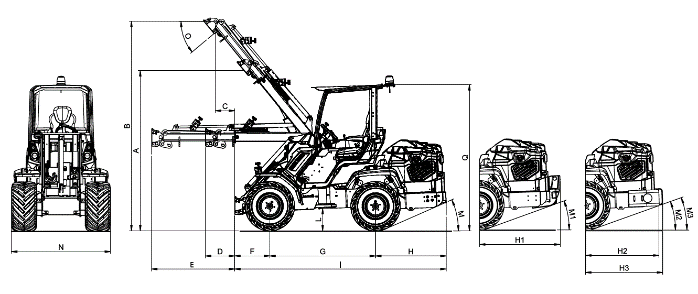 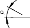 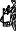 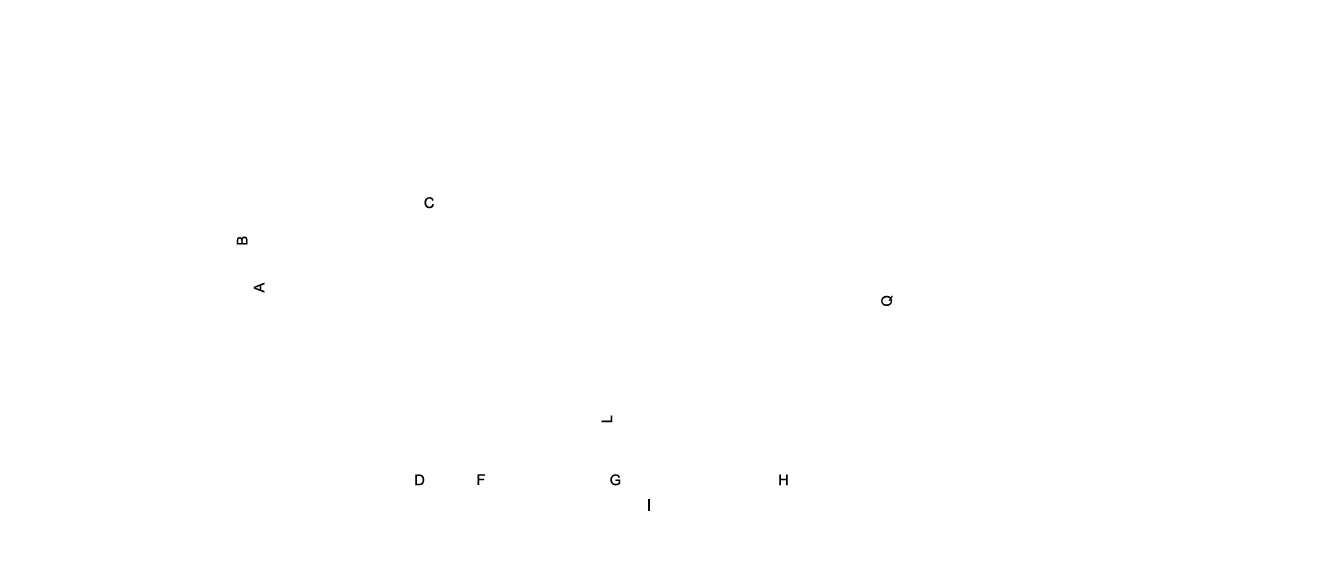 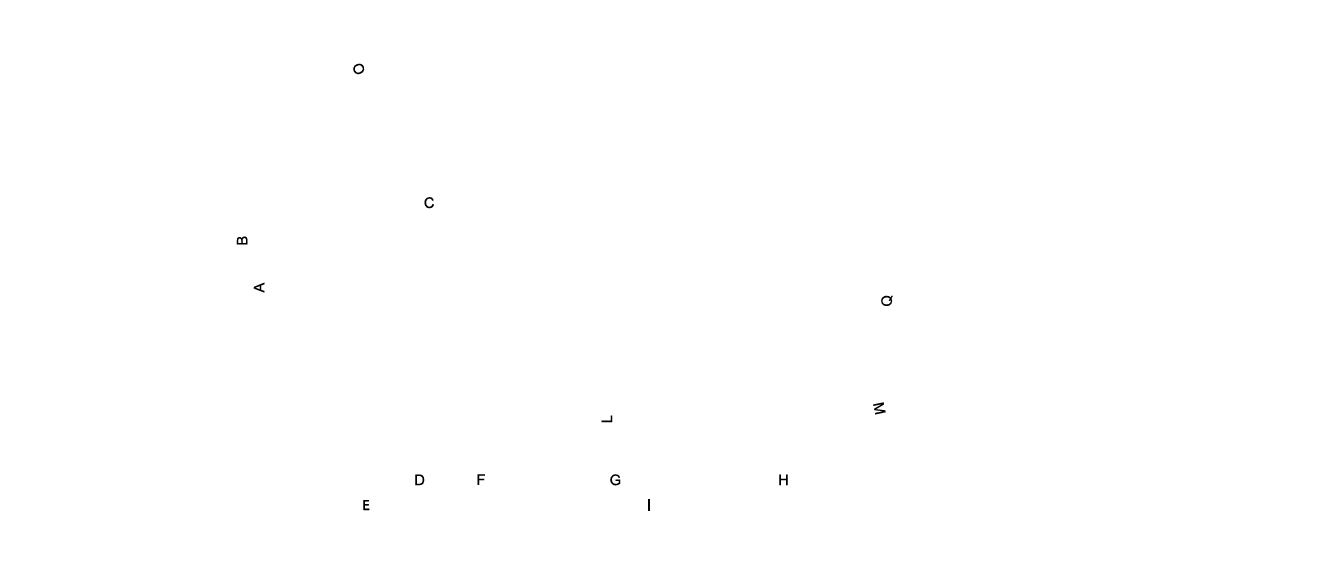 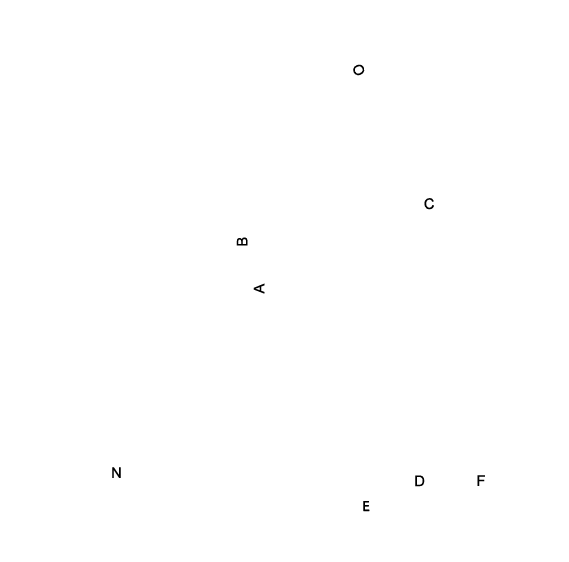 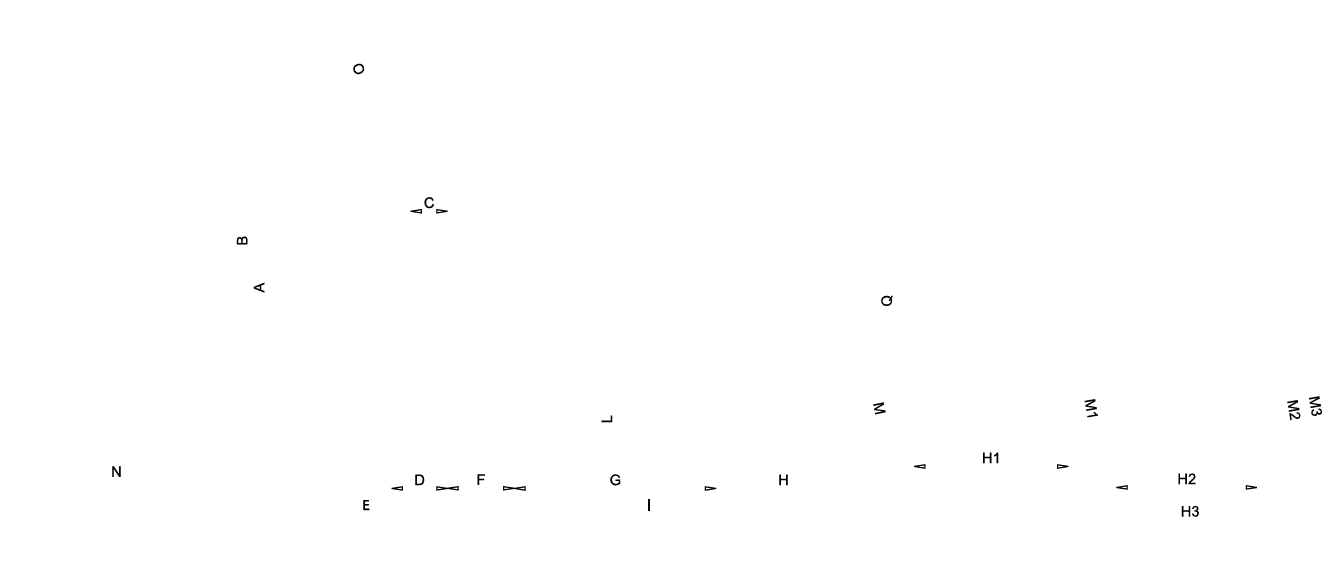 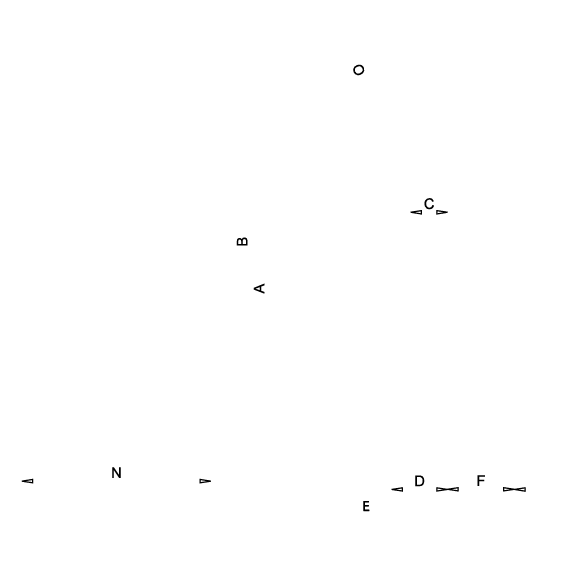 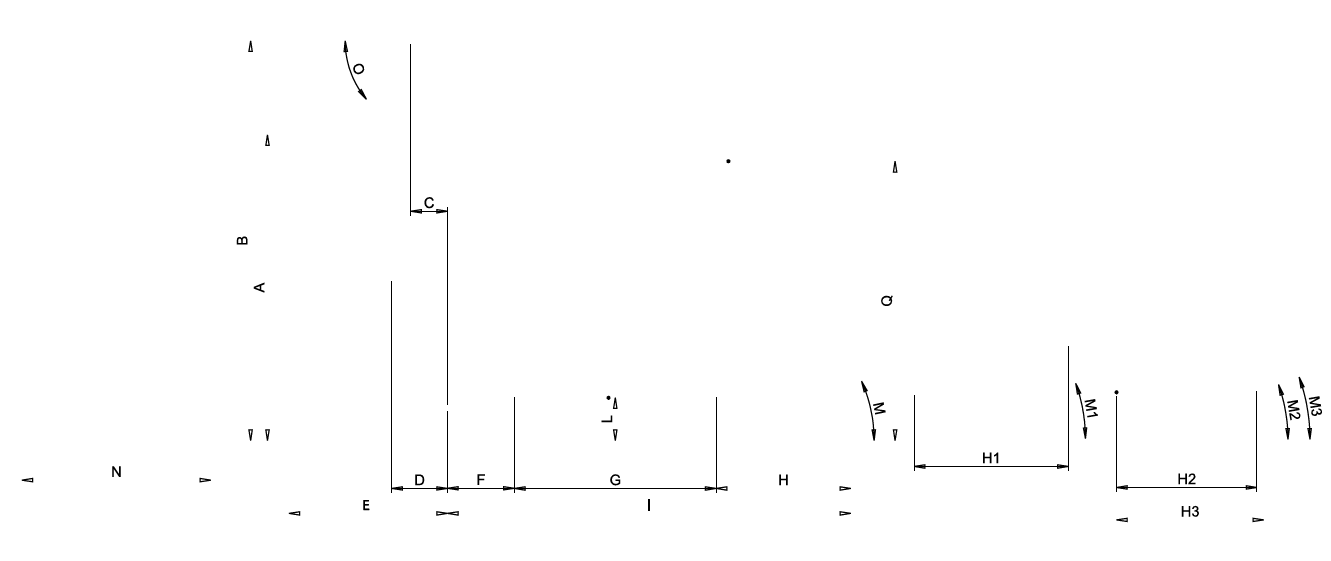 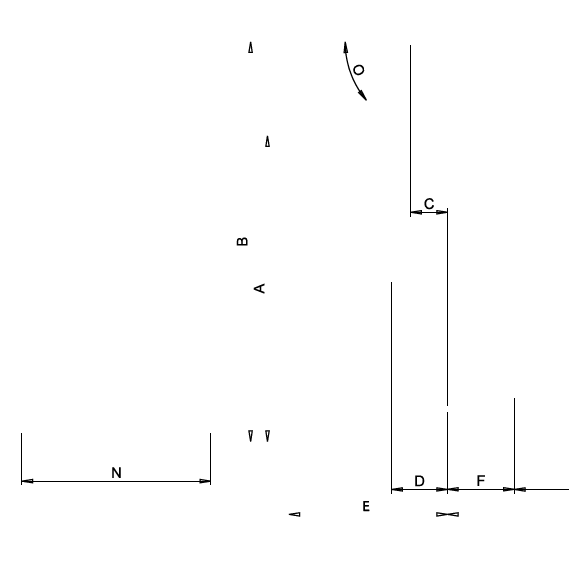 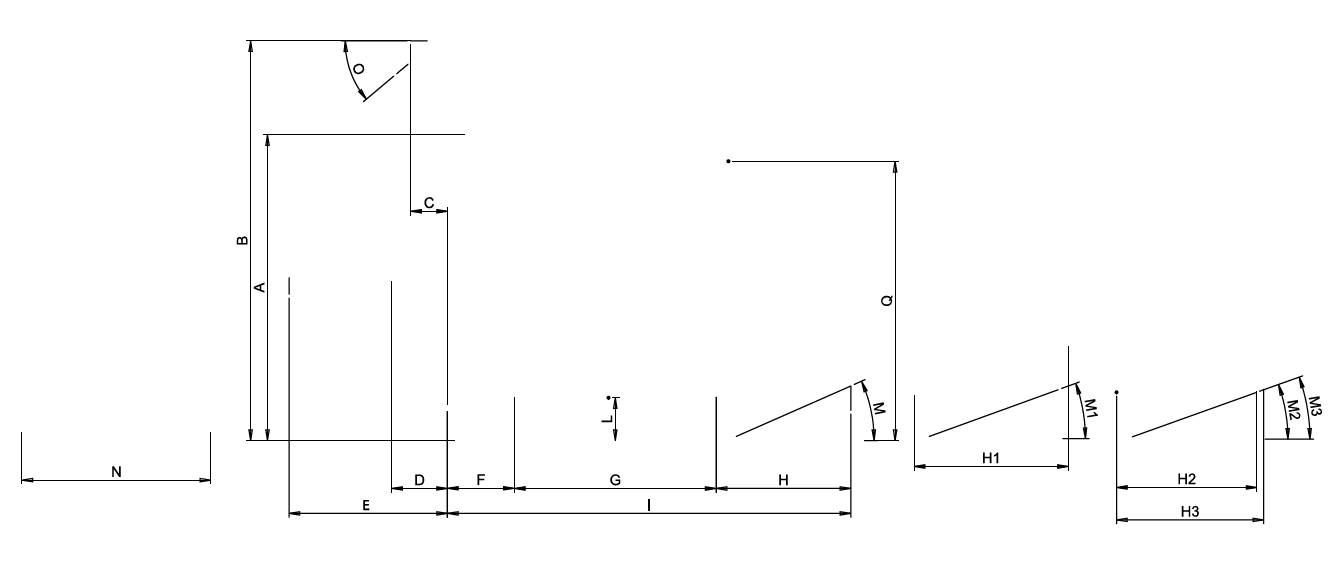 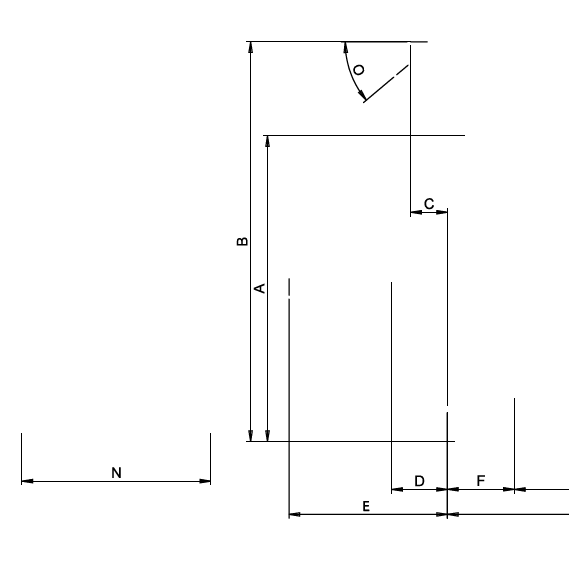 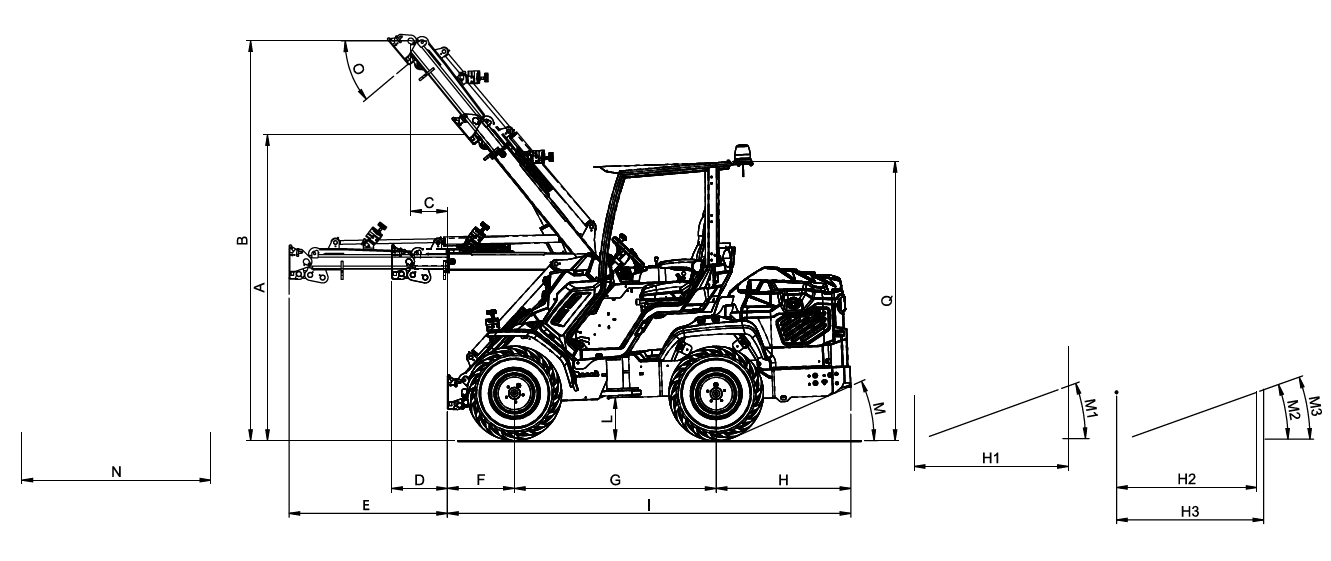 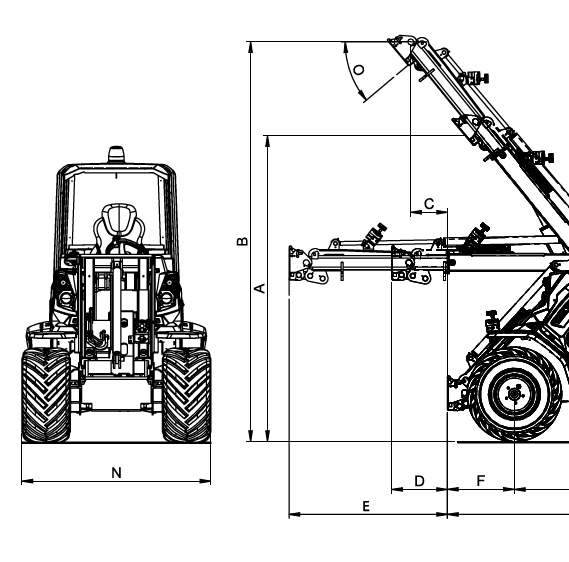 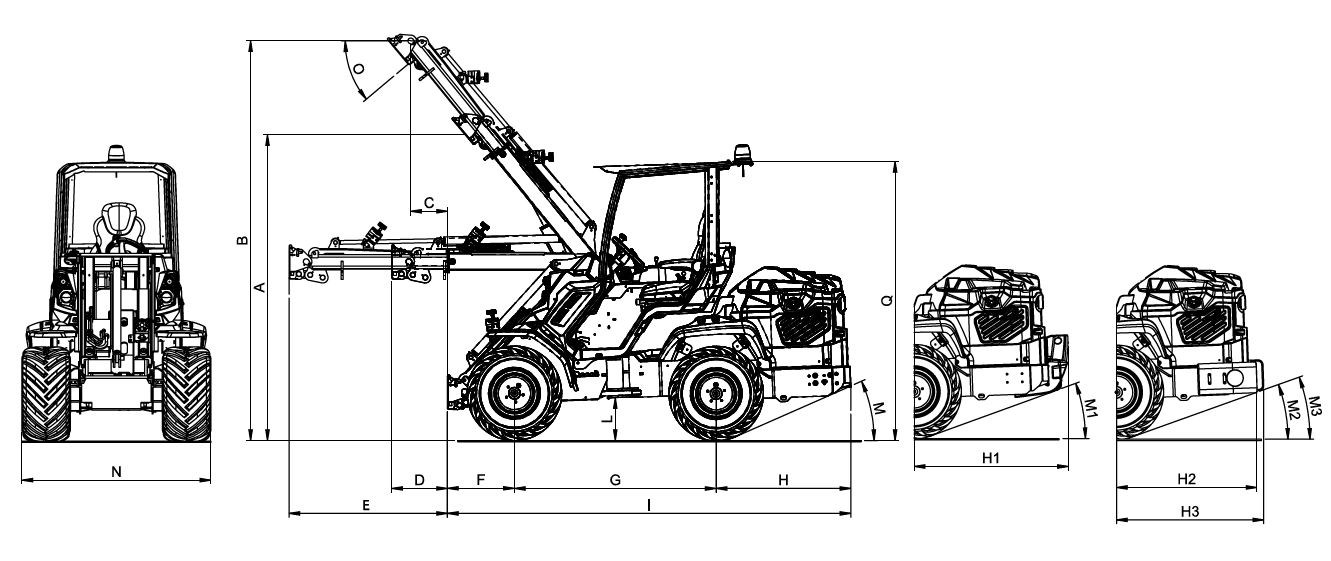 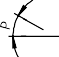 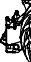 Многодисковый стояночный тормоз 4WD гидростатические двигатели с прямым приводом и пропорциональным сервоуправлением2 скоростиСамовыравнивающаяся Н-образная телескопическая стрелаРадиально-поршневые высокоэффективные и сверхмощные колесные двигателиROPS-FOPS Уровень 1ЖК-дисплей с программируемым обслуживанием (тахометр, счетчик часов, указатель уровня топлива, индикатор обслуживания, индикатор света и другие 14 индикаторов)2 передних рабочих фонаряЭргономичное сиденье с подлокотниками, ремнем безопасности и регулировкойГАБАРИТЫ (мм)ГАБАРИТЫ (мм)ГАБАРИТЫ (мм)ГАБАРИТЫ (мм)ГАБАРИТЫ (мм)ГАБАРИТЫ (мм)A - Высота по шарниру (стрела не выдвинута)A - Высота по шарниру (стрела не выдвинута)2530I - Длина машины (без противовесов)I - Длина машины (без противовесов)3200B - Высота по шарниру (стрела выдвинута)B - Высота по шарниру (стрела выдвинута)3210L - Дорожный просветL - Дорожный просвет340C - Смещение вперед при поднятой выдвинутой стрелеC - Смещение вперед при поднятой выдвинутой стреле460M - Угол заднего свеса (без противовесов)M - Угол заднего свеса (без противовесов)24°D - Смещение вперед при горизонтальной не выдвинутой стрелеD - Смещение вперед при горизонтальной не выдвинутой стреле460M1 - Угол заднего свеса (с противовесами 440 кг)M1 - Угол заднего свеса (с противовесами 440 кг)19°E - Смещение вперед при горизонтальной выдвинутой стрелеE - Смещение вперед при горизонтальной выдвинутой стреле1256M2 - Угол заднего свеса (с боковыми противовесами 180 кг)M2 - Угол заднего свеса (с боковыми противовесами 180 кг)21°F - Длина переднего свесаF - Длина переднего свеса530M3 - Угол заднего свеса (с задними противовесами 180 кг)M3 - Угол заднего свеса (с задними противовесами 180 кг)21°G - Колесная базаG - Колесная база160N - Макс. ширина (стандартные шины)N - Макс. ширина (стандартные шины)1500H - Длина заднего свесаH - Длина заднего свеса1070O - Угол вращения шарнира внизO - Угол вращения шарнира вниз31°H1 – Длина заднего свеса (спротивовесами 440 кг)H1 – Длина заднего свеса (спротивовесами 440 кг)1225P - Угол вращения шарнира вверхP - Угол вращения шарнира вверх29°H2 – Длина заднего свеса (с боковымипротивовесами180 кг)H2 – Длина заднего свеса (с боковымипротивовесами180 кг)1115Q - Высота (стандартные шины)Q - Высота (стандартные шины)2150H3 – Длина заднего свеса (с заднимипротивовесами180 кг)H3 – Длина заднего свеса (с заднимипротивовесами180 кг)1170Q1 - Высота с кондиционером (стандартные шины)Q1 - Высота с кондиционером (стандартные шины)2350Размер шинШирина (N)Ширина (N)Ширина (N)Высота (Q)Высота (Q)31X15.50-151500 мм1500 мм1500 мм2150 мм2150 мм27X10.50-151370 мм1370 мм1370 мм2100 мм2100 мм27X8.50-151320 мм1320 мм1320 мм2100 мм2100 мм26X12.00-12 ET01410 мм1410 мм1410 мм2090 мм2090 мм26X12.00-12 ET-501510 мм1510 мм1510 мм2090 мм2090 мм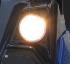 2 ПЕРЕДНИХ РАБОЧИХ ФОНАРЯ2 передних рабочих фонаря для освещения рабочей зоны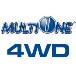 ГИДРОСТАТИЧЕСКИЙ ПРИВОД ВСЕХ 4 КОЛЕс с пропорциональным сервоприводом Гидростатический привод всех 4 колес обеспечивает высокую проходимость мини-погрузчика, высокую удельную мощность и быстродействие (пуск, реверс, остановка значительно быстрее чем у приводов другого типа), бесступенчатая регулировка скоростного режима в широком диапазоне.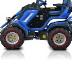 DBS (СИСТЕМА ДИНАМИЧЕСКой блокировки)Опция проходимости. Эта система работает как дифференциал, принудительно распределяя гидропотоки между бортами минипогрузчика. Особенно подходит для использования на пересеченной местности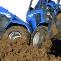 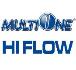 ДЕЛИТЕЛЬ КРУТЯЩЕГО МОМЕНТА Опция проходимости равномерно распределяющая гидравлическое масло между колесными двигателями.СИСТЕМА HI-FLOWДополнительный насос, который повышает поток гидравлического масла, увеличивая производительность навесного оборудования.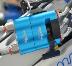 ГИДРАВЛИЧЕСКИЙ МУЛЬТИКОННЕКТОРЭто инновационная система присоединения навесного оборудования, которая позволяет подключать гидравлические линии в течение нескольких секунд без напряжения.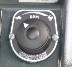 ЭЛЕКТРОННОЕ УПРАВЛЕНИЕ АКСЕЛЕРАТОРОМУправление частотой оборотов двигателя происходит электронно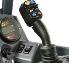 МНОГОФУНКЦИОНАЛЬНЫЙ ДЖОЙСТИК12-функциональный электронный джойстик позволяет легко и точно управлять стрелой и навесным оборудованием.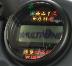 ГРАФИЧЕСКИЙ ЖК-ДИСПЛЕЙ С ЗАПРОГРАММИРОВАННЫМ ОБСЛУЖИВАНИЕМГрафический ЖК-дисплей с запрограммированным обслуживанием (тахометр, счетчик моточасов, указатель уровня топлива, индикатор обслуживания, индикатор освещения и другие 14 индикаторов)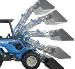 ТЕЛЕСКОПИЧЕСКАЯ СТРЕЛА С СИСТЕМОЙ САМОВЫРАВНИВАНИЯУвеличивает высоту подъёма и обзор, что повышает функционал мини-погрузчика и делает работу более удобной, особенно в условиях ограниченного пространства. Система самовыравнивания позволяет автоматически удерживать груз параллельно земле при подъёме.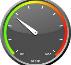 2 СКОРОСТИЭлектрогидравлическая регулировка скорости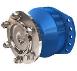 РАДИАЛЬНО-ПОРШНЕВЫЕ КОЛЕСНЫЕ МОТОРЫРадиально-поршневые гидромоторы с высоким крутящим моментом.КОМПЛЕКТАЦИЯ «СТАНДАРТ»КОМПЛЕКТАЦИЯ «СТАНДАРТ»КОМПЛЕКТАЦИЯ «СТАНДАРТ»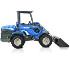 МИНИТРАКТОР MULTIONE 9.654 560 €КОМПЛЕКТАЦИЯ «КОМФОРТ»КОМПЛЕКТАЦИЯ «КОМФОРТ»КОМПЛЕКТАЦИЯ «КОМФОРТ»МИНИТРАКТОР MULTIONE 9.658 660 €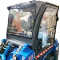 ОСТЕКЛЕННАЯ КАБИНА С ПОДОГЕВОМ  Стекло-металлическая кабина  с системой отопления и стеклоочистителем (Россия)58 660 €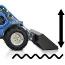 ПЛАВАЮЩИЙ КЛАПАН СТРЕЛЫОпция, позволяющая навесному оборудованию максимально повторять контуры земли. Идеально подходит для применения в сельском хозяйстве и для ухода за зелеными насаждениями.58 660 €КОМПЛЕКТАЦИЯ «ВСЕСЕЗОННАЯ»КОМПЛЕКТАЦИЯ «ВСЕСЕЗОННАЯ»КОМПЛЕКТАЦИЯ «ВСЕСЕЗОННАЯ»МИНИТРАКТОР MULTIONE 9.662 575 €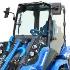 ОСТЕКЛЕННАЯ КАБИНА С ПОДОГЕВОМ Полностью остекленная кабина с шумоизоляцией и зеркалами (Италия)62 575 €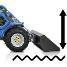 ПЛАВАЮЩИЙ КЛАПАН СТРЕЛЫОпция, позволяющая навесному оборудованию максимально повторять контуры земли. Идеально подходит для применения в сельском хозяйстве и для ухода за зелеными насаждениями.62 575 €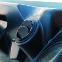 СИСТЕМА ОТОПЛЕНИЯТрехстороннее отопление с регулируемым расходом воздуха и температурой.62 575 €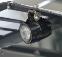 3 ДОПОЛНИТЕЛЬНЫХ РАБОЧИХ ФОНАРЯДополнительные фонари для освещения рабочей зоны (два спереди, один сзади)62 575 €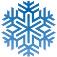 ПРЕДПУСКОВОЙ ПОДОГРЕВАТЕЛЬ ДВИГАТЕЛЯ Это идеальное устройство для запуска в условиях низких температур. Система поддерживает оптимальную температуру двигателя для легкого запуска в холодном климате.62 575 €СРОК ПОСТАВКИ 15 РАБОЧИХ ДНЕЙ, БАЗИС ПОСТАВКИ – Г. МОСКВАСРОК ПОСТАВКИ 15 РАБОЧИХ ДНЕЙ, БАЗИС ПОСТАВКИ – Г. МОСКВАСРОК ПОСТАВКИ 15 РАБОЧИХ ДНЕЙ, БАЗИС ПОСТАВКИ – Г. МОСКВА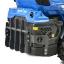 ЗАДНЯЯ ЗАЩИТА ОТ УДАРОВ - 490 €Защищает заднюю часть машины в случае ударов.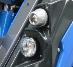 ДОРОЖНОЕ LED ОСВЕЩЕНИЕ – 1890 € Передние и задние фонари, стоп-сигналы, поворотники, проблесковый маячок, зеркала.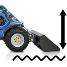 ПЛАВАЮЩИЙ КЛАПАН СТРЕЛЫ - 700 €Опция, позволяющая навесному оборудованию максимально повторять контуры земли. 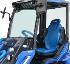 SMART КАБИНА – 960 €Легкая кабина из плексигласа (без двери)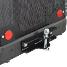 ТЯГОВО-СЦЕПНОЕ УСТРОЙСТВО - 335 €Задний буксирный крюк с двойным соединением: с буксирным шаром и буксирным пальцем. 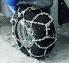 ЦЕПИ ДЛЯ КОЛЕС – 760 €(комплект из 2) противоскользящие цепи для колес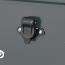 ЗАДНИЙ РАЗЪЕМ 12V - 190 €Задняя электрическая розетка 12 В для подключения навесного оборудования.СИСТЕМА ОТОПЛЕНИЯ – 1000 €Трехстороннее отопление с регулируемым расходом воздуха и температурой.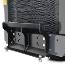 ПЛАСТИНА ДЛЯ ЗАДНЕГО КРЕПЛЕНИЯ - 250 €Используется для монтажа навесного оборудования на задней части машины.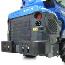 ЗАДНИЕ ПРОТИВОВЕСЫ 180 КГ – 790 €  используются для увеличения грузоподъемности машины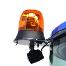 ПРОБЛЕСКОВЫЙ МАЯЧОК - 250 €Оранжевый проблесковый маячок, устанавливаемый на крыше кабины.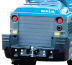 ЗАДНИЕ ПРОТИВОВЕСЫ 440 КГ – 1590 €  используются для увеличения грузоподъемности машины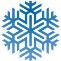 ПРЕДПУСКОВОЙ ПОДОГРЕВАТЕЛЬ ДВИГАТЕЛЯ – 370 €Система поддерживает оптимальную температуру двигателя для легкого запуска.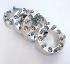 ПРОСТАВКИ ДЛЯ КОЛЕС 10 ММ – 90 €ПРОСТАВКИ ДЛЯ КОЛЕС 55 ММ – 530 €  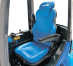 СИДЕНЬЕ ПОВЫШЕННОЙ КОМФОРТНОСТИ С ПОДОГРЕВОМ – 700 €Сиденье повышенной комфортности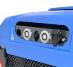 ЗАДНИЕ ГИДРАВЛИЧЕСКИЕ ВЫХОДЫ – 760 € Используются для питания навесного оборудования на задней части минипогрузчика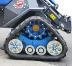 РЕЗИНОВЫЕ ГУСЕНИЦЫ – 10 720 €обеспечивают максимальную устойчивость и сцепление с минимальным повреждением грунта и низким давлением. 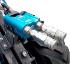 АДАПТЕР МУЛЬТИКОННЕКТОР - FLAT-FACE – 624 € Адаптер имеет 3 линии для выполнения соединений с любым видом навесного оборудования.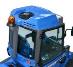 СИСТЕМА КОНДИЦИОНИРОВАНИЯ – 2 600 € устанавливается на крышу салона, регулирование скорости вентилятора и электронный контроль температуры.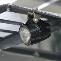 ДОПОЛНИТЕЛЬНЫЕ РАБОЧИЕ LED ФОНАРИ – 660 €3 дополнительных LED фонаря для освещения рабочей зоны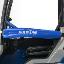 ЛЕВАЯ ЗАЩИТНАЯ ПАНЕЛЬ – 490 €Планка, расположенная на левой стороне машины, чтобы защитить оператора от падения из машины.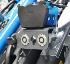 ДОПОЛНИТЕЛЬНЫЕ ГИДРАВЛИЧЕСКИЕ ВЫХОДЫ – 1195 €Передние и/или задние дополнительные гидравлические выходы 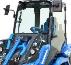 ОСТЕКЛЕННАЯ КАБИНА С ЗЕРКАЛАМИ – 4 850 € Полностью закрытая кабина с атмосферостойким тонированным стеклом является оптимальным решением для защиты водителя от холода, влаги и ветра. 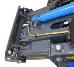 АВТОМАТИЧЕСКАЯ ЗАПИРАЮЩАЯ ПЛАСТИНА – 1050 €На пластине автоматического крепления стопорные штифты перемещаются гидравлически и управляются из кабины.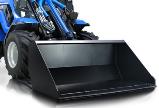 ОСНОВНОЙ КОВШ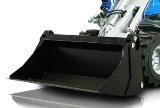 ЧЕЛЮСТНОЙ КОВШ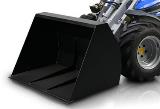 КОВШ ВЫСОКОЙ ВЫГРУЗКИ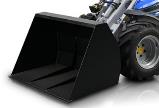 КОВШ ДЛЯ ЛЕГКИХ МАТЕРИАЛОВ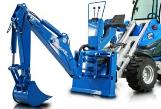 ЭКСКАВАТОРНАВЕСНОЙ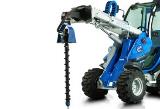 ГИДРОВРАЩАТЕЛЬ(ЯМОБУР)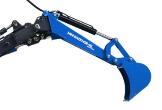 ЭКСКАВАТОРНАЯ РУКОЯТЬ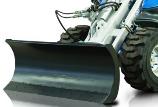 БУЛЬДОЗЕРНЫЙ ОТВАЛ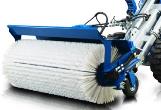 ЩЕТКА ПОДМЕТАЛЬНАЯ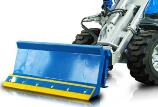 ОТВАЛ ДЛЯ СНЕГА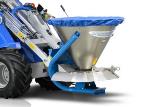 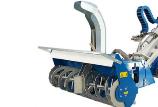 СНЕГОМЕТАТЕЛЬШНЕКОРОТОРНЫЙПЕСКО И СОЛЕРАЗБРАСЫВАТЕЛЬ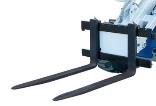 ПАЛЛЕТНЫЕВИЛЫ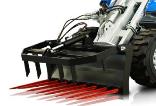 ВИЛЫ ДЛЯ СИЛОСА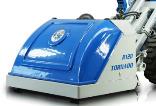 ГАЗОНОКОСИЛКАТОРНАДО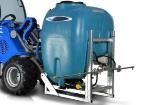 УЛИЧНАЯ МОЙКА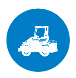 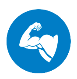 КОМПАКТНЫЕ, С ШАРНИРНО-СОЧЛЕНЕННОЙ РАМОЙвысокая стабильность хода, простота управления, безопасная, устойчивая конструкция с низким центром тяжести, удобство использования в местах с ограниченным пространством, малый радиус разворота.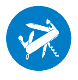 ПОСТОЯННЫЙ ПРИВОД 4WD гидростатический привод, 4 колесных гидромотора, DBS (система динамической блокировки колес при застревании и пробуксовке), тяга в любых условиях (дождь, снег, грязь), повышенный ресурс шин по сравнению с бортовыми минипогрузчиками, шины не портят рельеф (низкий показатель давления на грунт (в 3 раза ниже чем в погрузчиках с бортовым поворотом)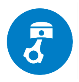 УНИВЕРСАЛЬНЫЕ: БОЛЕЕ 170 ВИДОВ НАВЕСНОГО ОБОРУДОВАНИЯсистема быстрого съема для рабочих органов + система гидравлического мультиконнектора (безопасное соединение гидравлики без течи), система HI FLOW - повышенный гидропоток.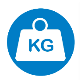 ЛЕГКИЕ В УПРАВЛЕНИИэргономичный дизайн, мультифункциональный джойстик (на 4 или 12 функций), 2 педали направления движения (вперед-назад), панель управления с подсветкой, высокий уровень контроля навесного оборудования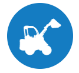 НИЗКИЙ ВЕС Лучшее в своем тяговом классе соотношение веса и грузоподъемности, низкое давление на грунт, отсутствует залом, сохраняет газонУСИЛЕННАЯ ТЕЛЕСКОПИЧЕСКАЯ СТРЕЛА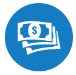 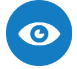 ОБЗОР ОПЕРАТОРА НА 360 ГРАДУСОВ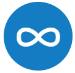 НИЗКИЕ ЭКСПЛУАТАЦИОННЫЕ РАСХОДЫ (ПО СРАВНЕНИЮ С ТРАКТОРАМИ, БОРТОВЫМИ МИНИПОГРУЗЧИКАМИ)МОДЕЛЬНЫЙ РЯД БОЛЕЕ 20 МОДЕЛЕЙ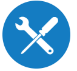 ГАРАНТИЯ ДО 3-х ЛЕТРасширенная гарантия на гидронасос и колесные гидромоторы.